                                                     T.C.                                AKDENİZ ÜNİVERSİTESİ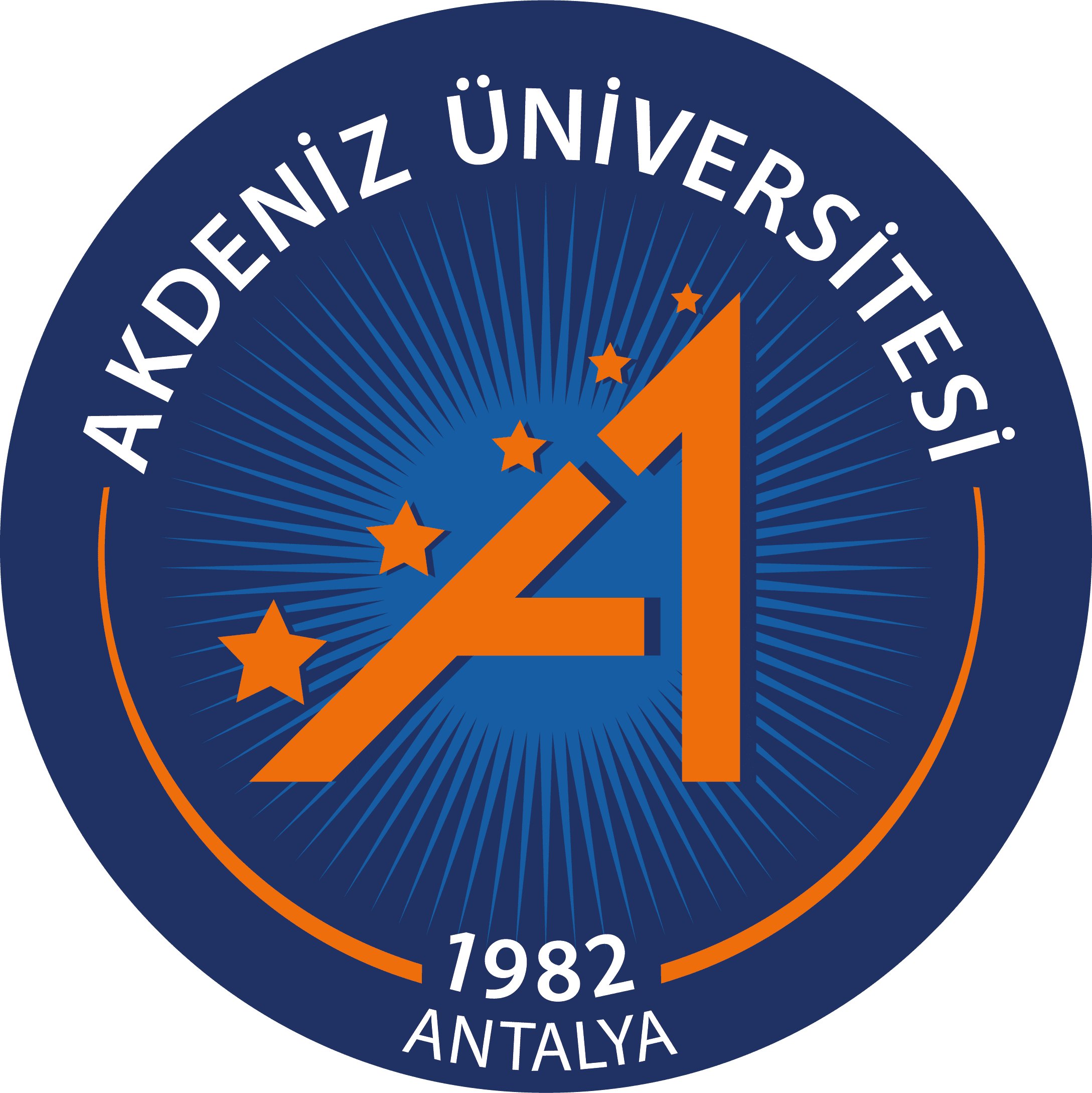                           GÜZEL SANATLAR  ENSTİTÜSÜ                                                     T.C.                                AKDENİZ ÜNİVERSİTESİ                          GÜZEL SANATLAR  ENSTİTÜSÜKYT 201                     HARÇ YATIRMA TALEP FORMUTCAKDENİZ ÜNİVERSİTESİ
GÜZEL SANATLAR ENSTİTÜSÜ MÜDÜRLÜĞÜNEEnstitünüzün    ………….. Anasanat Dalının ………………Numaralı Sanatta Yeterlik öğrencisiyim.    ………….nedeniyle yatırmam gereken öğrenim harcımı yatıramadım.Eğitim öğretim süresi boyunca bir kereye mahsus olmak üzere harcımı yatırıp, ders kaydımı yapmak istiyorum.       Gereğini arz ederim. Adı Soyadı                                                                                               İmzaAdres:Telefon:E-posta:   ÖĞRENCİNİNÖĞRENCİNİNAnasanat Dalı ProgramıSanatta Yeterlik Adı  SoyadıNumarasıT.C Kimlik No